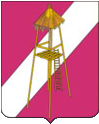 СОВЕТ СЕРГИЕВСКОГО СЕЛЬСКОГО ПОСЕЛЕНИЯКОРЕНОВСКОГО  РАЙОНА РЕШЕНИЕот 25 мая 2023 года                                                                                        № 179 ст. СергиевскаяОб утверждении схемы и описания многомандатных избирательных округов, образованных по выборам депутатов Совета Сергиевского сельского поселения Кореновского района сроком на 10 летВ соответствии с пунктом 4 статьи 4 Федерального закона от 02 октября 2012 года №157-ФЗ «О внесении изменений в Федеральный закон «О политических партиях» и Федеральный закон «Об основных гарантиях избирательных прав и права на участие в референдуме граждан Российской Федерации», статьей 18 Федерального закона от 12 июня 2002 года № 67-ФЗ «Об основных гарантиях избирательных прав и права на участие в референдуме граждан Российской Федерации» и статьей 14 Закона Краснодарского края от 26 декабря 2005 № 966-КЗ «О муниципальных выборах в Краснодарском крае», Уставом Сергиевского сельского поселения Кореновского района, решением территориальной избирательной комиссии Кореновская от 27 марта 2023 года № 64/521-4 «Об определении схемы избирательных округов по выборам в Совет Сергиевского сельского поселения Кореновского района», Совет Сергиевского сельского поселения Кореновского района решил:1. Утвердить схему и описание многомандатных избирательных округов, образованных по выборам депутатов Совета Сергиевского сельского  поселения Кореновского района сроком на 10 лет (прилагается).2. Наделить каждого избирателя в образованных многомандатных избирательных округах для проведения выборов депутатов Совета Сергиевского сельского  поселения Кореновского района 6 голосами.3. Направить копию настоящего решения в территориальную избирательную комиссию Кореновская.4. Признать утратившим силу решение Совета Сергиевского сельского поселения Кореновского района от 29 июля 2013 года № 245 «Об утверждении схемы  и описания многомандатных избирательных округов, образованных  по выборам депутатов  Совета Сергиевского сельского поселения  Кореновского района сроком на 10 лет»4. Контроль за выполнением  настоящего решения возложить на постоянную комиссию по вопросам законности, правопорядка, правовой защиты граждан, социальным вопросам, делам молодежи, культуры и спорта (Чепурная).5. Обнародовать настоящее решение в установленных местах и разместить на официальном сайте Сергиевского сельского поселения Кореновского района в информационно-телекоммуникационной сети «Интернет».6. Решение вступает в силу после его официального обнародования. Глава Сергиевского сельского поселенияКореновского района                                                                             А.П. Мозговой                                                             ПРИЛОЖЕНИЕ                                                                       УТВЕРЖДЕНА                                                                 решением Совета Сергиевского                                                                                 сельского поселения                                                          Кореновского района                                                              от 25.05.2023г. № 179 СХЕМАи описание многомандатных  избирательных округов, образованных по выборам депутатов Совета Сергиевского сельского поселения   Кореновского районаВсего избирателей в поселении 30412. Количество замещаемых депутатских мандатов  153. Средняя  норма представительства на  один мандат (п.1 : на п. 2)	2024. Допустимое отклонение  - (10% от числа в п. 2)5. Норма представительства в многомандатных округах:(п. 2 х на количество мандатов в избирательном округе)			на 6 мандатов  - 1212на  9 мандатов -  1818Название и номер округа Перечень входящих в округ населенных пунктов, обозначение (описание) границ Число избирателей в округе Сергиевский девятимандатный  избирательный округ  № 1От пересечения улиц Ленина и Выгонная,  по улице Ленина, включая обе стороны, до улицы Коммунара, по западной границе  поселения, на север, до северной границы  поселения, по северной границе  поселения, до улицы Ленина, включая хутор Тыщенко. Территория х. Нижний1828Сергиевский  шестимандатный избирательный округ № 2От пересечения улиц Ленина и Выгонная, на юг, по границе  поселения, до южной границы поселения, по южной границы  поселения на запад до западной границы  поселения, по западной границе поселения на север до улицы Коммунара, от улицы Коммунара по улице Ленина, исключая обе стороны, до улицы Выгонная1213